УТВЕРЖДАЮМинистр образования и наукиРеспублики Дагестан____________ Ш.Ш.Шахов « 12 »  декабрь 2016 годаП Л А НМероприятий по реализации государственной программы Республики Дагестан «Комплексная программа противодействия идеологии терроризма в Республики Дагестан на 2017 год» (Министерство образования и науки РД)Наименование мероприятияИнформация о проведении мероприятийОтветственные1.(п. 10)Поддержка деятельности группы журналистов СМИ Республики Дагестан, экспертов, блогеров, специализирующихся по проблематике экстремизма и терроризма,  квалифицированных специалистов (коллективов), в том числе постоянно работающих в информационно-телекоммуникационной сети «Интернет», по оказанию адресного профилактического воздействия на категории лиц, наиболее подверженных или уже подпавших под воздействие идеологии терроризма (молодежь; лица, получившие религиозное, преимущественно исламское, образование за рубежом; преступники, отбывшие наказание за террористическую (экстремистскую) деятельность; родственники членов бандподполья) (соисполнители)УОВУЗЫУПОШИ2.(п. 20)Проведение по территориальным округам республики межведомственных республиканских семинаров-совещаний «Эффективность работы управлений образования по противодействию идеологии терроризма в части индивидуального  профилактического воздействия на лиц, наиболее подверженных влиянию идеологии терроризма»УОВУЗЫУПО3.(п.21)Разработка, издание и бесплатное распространение в учебных заведениях, учреждениях, организациях в Республике Дагестан брошюр, буклетов, агитплакатов по вопросам профилактики экстремизма и терроризма, пропаганды религиозной терпимостиНаша школа участвовала в проведении мероприятий антитеррористической направленности ,были розданы листовки учащимся и жителям села, выпущены агитационные плакаты "Три уровни террористической опасности" 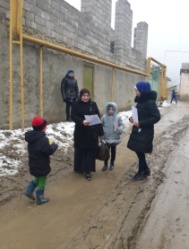 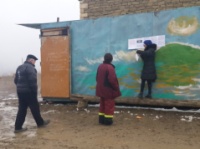 Ответственный-Зам. дир. по ВР Магомедова Барият РасуловнаУОВУЗЫУПОШИ4.(п.22)Проведение в образовательных учреждениях мероприятий (классных часов, круглых столов, встреч и семинаров) по вопросам противодействия идеологии терроризма в сфере межнациональных отношений и национальной политики в Республике Дагестан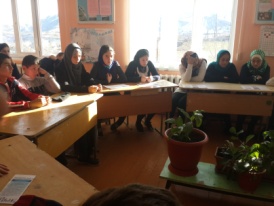 15.02.18г.Круглый стол  на тему: «Как бороться с терроризмом»  учащиеся 5-8 классов.Присутствовало-60 учащихся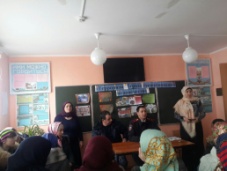 21.02.18г   Лекторий на тему: "Террор" провели капитан полиции Абдулжалилов Рустам Лабазанович и майор полиции  Сунгуров Джанбулат  БеймуратовичПрисутствовало – 60учащихся. Ответственный -Зам. дир. по ВР Магомедова Барият РасуловнаУОВУЗЫУПОШИ5.(п.23)Проведение мероприятий индивидуального профилактического воздействия на лиц, наиболее подверженных влиянию идеологии терроризма, с участием представителей общественных и религиозных организаций, деятелей культуры и искусстваУОВУЗЫУПОШИ    6.(п. 24)Внедрение в учебный процесс образовательных организаций учебных материалов, раскрывающих преступную сущность идеологии терроризмаНа уроках ОБЖ и классных часах  используем материалы  : "Молодежь и антитеррор". Научно-популярное издание."Что такое терроризм". Научно-популярное изданиеМетодические материалы "Угрозы, вызываемые распространением идей терроризма и религиозно-политического экстремизма, межнациональной и межконфессиональной розни"и др.Руководитель ОБЖ Гаджиев С.И.   и    классные руководителиУОВУЗЫУПОШИ 7.(п. 25)Проведение республиканского семинара «Роль студенческих молодежных центров в противодействии экстремизму и терроризму» (4 совещания по территориальным округам)ВУЗЫУПО8.(п.26)Размещение на сайтах образовательных организаций информации для родителей и обучающихся по противодействию идеологии экстремизма и терроризмаНа сайте школы создана страничка «Противодействие экстремизму и терроризму»Зам. дир. по ВР Магомедова Б.Р.УОВУЗЫУПОШИ9.(п. 27)Организация повсеместного проведения по линии органов ученического самоуправления акций по противодействию идеологии терроризма под девизом «Я, Ты, Он, Она – вместе целая страна»     5.02.2018г.  Круглый стол в  8"б" классе  «Толерантность: мы разные, но мы вместе».Классный руководитель Шайхова Ш.М.Присутствовало- 15уч.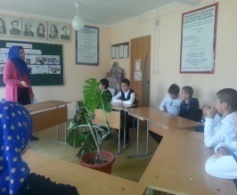 УОШИ10.(п. 28) Проведение республиканского смотра-конкурса художественной самодеятельности учащихся «Очаг мой – родной Дагестан»Проводим в школе и участвуем в районном конкурсе "Очаг мой- родной Дагестан"Зам. дир. по ВР Магомедова БариятРасуловна.УОШИ11.(п. 29)Проведение мероприятий с участием представителей общественных и религиозных организаций, деятелей культуры и искусства20.02.18г.  Профилактическую беседу на тему:  "Терроризм угроза существования человечества" провели  полпред Муфтията РД Идрис Асадулаев, имам мечети Алиев Багавутдин Юсупович, .Глава админстрации села Апши Магомедов Магомед Абдурапович и др.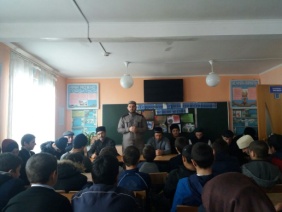 Ответственный-Зам. дир. по ВР Магомедова Барият РасуловнаПрисутствовало – 125 учащихся. УОВУЗЫУПОШИ12.(п. 30)Проведение республиканского конкурса исследовательских и творческих работ «И гордо реет флаг державный», посвященного истории государственной символики Российской Федерации и Республики ДагестанПровели школьный этап конкурса и приняли участие в районном конкурсе :«И гордо реет флаг державный».Учитель истории и обществознания Тагирова С.УОШИ     13.(п. 31)Проведение республиканского конкурса юных фотолюбителей учащихся образовательных организаций «Великая Россия. Многонациональный Дагестан»Участвовали на конкурсе юных фотолюбителейРуководитель кружка "Веселый карандаш"Магомедова З.А.УОУПОШИ14.(п. 32)Осуществление анализа системы религиозного образования. Приведение функционирования религиозных образовательных организаций в соответствие с законодательством Российской Федерации (лицензирование, регистрация, корректировка (при необходимости) образовательных программ)ВУЗЫУПО15.(п.33)Осуществление анализа и мониторинга выбора модулей курса «Основы религиозных культур и светской этики»Курс «Основы религиозных культур и светской этики» в МКОУ «Апшинская СОШ» преподается с 2012 года в 4 классах, прослушали курс 114 учащихсяУчитель истории Амирова П.А.16.(п. 34)Разработка и введение образовательного модуля факультативных занятий в образовательных организациях «Профилактика экстремизма в подростково-молодежной среде» и обеспечение проведения обучения по вышеуказанному проектуУОВУЗЫУПОШИ17.(п. 35)Организация и проведение курсов повышения квалификации преподавателей общеобразовательных учреждений, курирующих вопросы противодействия идеологии терроризма (заместители по воспитательной работе, организаторы)18.(п. 36)Проведение Всероссийского спортивно-патриотического фестиваля кадетских классов «Пламя Победы», приуроченного к государственным праздникам РоссииУО19.(п.37)Проведение регионального этапа Всероссийских спортивных соревнований школьников «Президентские состязания», посвященных 72-й годовщине Великой Победы.Провели школьный этап "Президентские состязания" Учитель физкультурыГаджиев С.И.УО20.(п. 38)Проведение военно-спортивных игр «Зарница»УОШИ21.(п.49)Проведение конгресса детских и подростковых общественных объединений на тему информационной защиты подрастающего поколения от негативного воздействия экстремистской идеологии (соисполнители)УОШИ 22.(п.50)Организация межрегионального молодежного семинара для специалистов в сфере профилактики экстремизма в молодежной среде с целью обмена опытом и разработки практических рекомендаций (соисполнители)ВУЗЫУПО23.(п.52)Реализация проекта «Мирный Дагестан» (соисполнители)ВУЗЫУПО24.(п.57)Реализация просветительского проекта «Интернет Безопасности» (соисполнители)УОВУЗЫУПОШИ25.(п.65)Поддержка преподавания русского языка, естественных и гуманитарных учебных дисциплин в исламских образовательных учебных заведениях (соисполнители)УОВУЗЫУПО